24 марта – Всемирный день борьбы с туберкулезомТуберкулез – инфекционное заболевание, вызываемое различными видами микобактерий – Mycobacterium tuberculosis (палочка Коха). Туберкулез обычно поражает легкие, реже затрагивает другие органы и системы (кости, суставы, мочеполовые органы, кожу, глаза, лимфатическую систему, нервную систему). 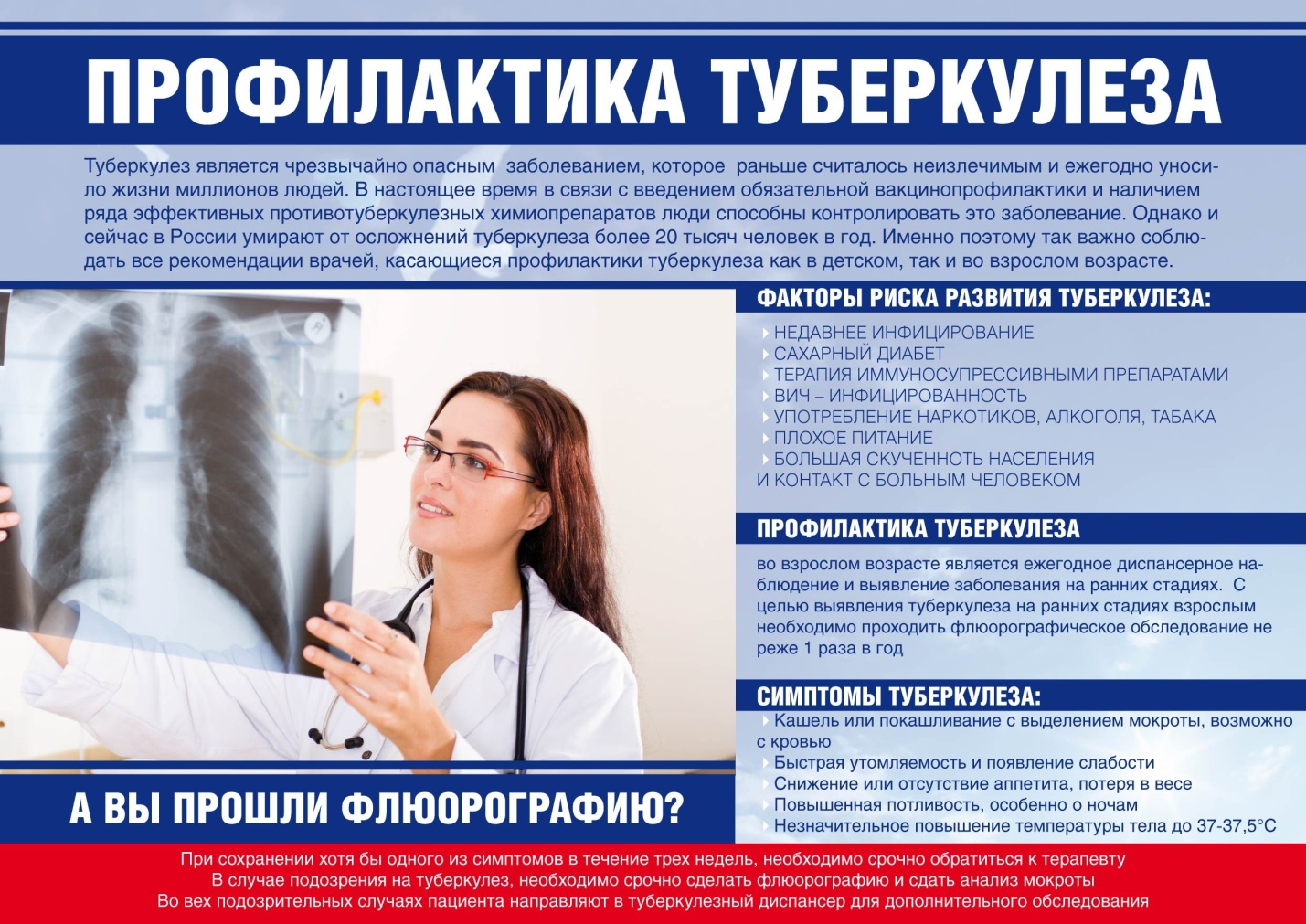  Отдел мониторинга факторов риска ОГБУЗ «Центр общественного здоровья  и медицинской профилактики города Старого Оскола»
                                               Заведующий отделом Смольникова Людмила Альбертовна